PONOVITEV SEVERNE EVROPE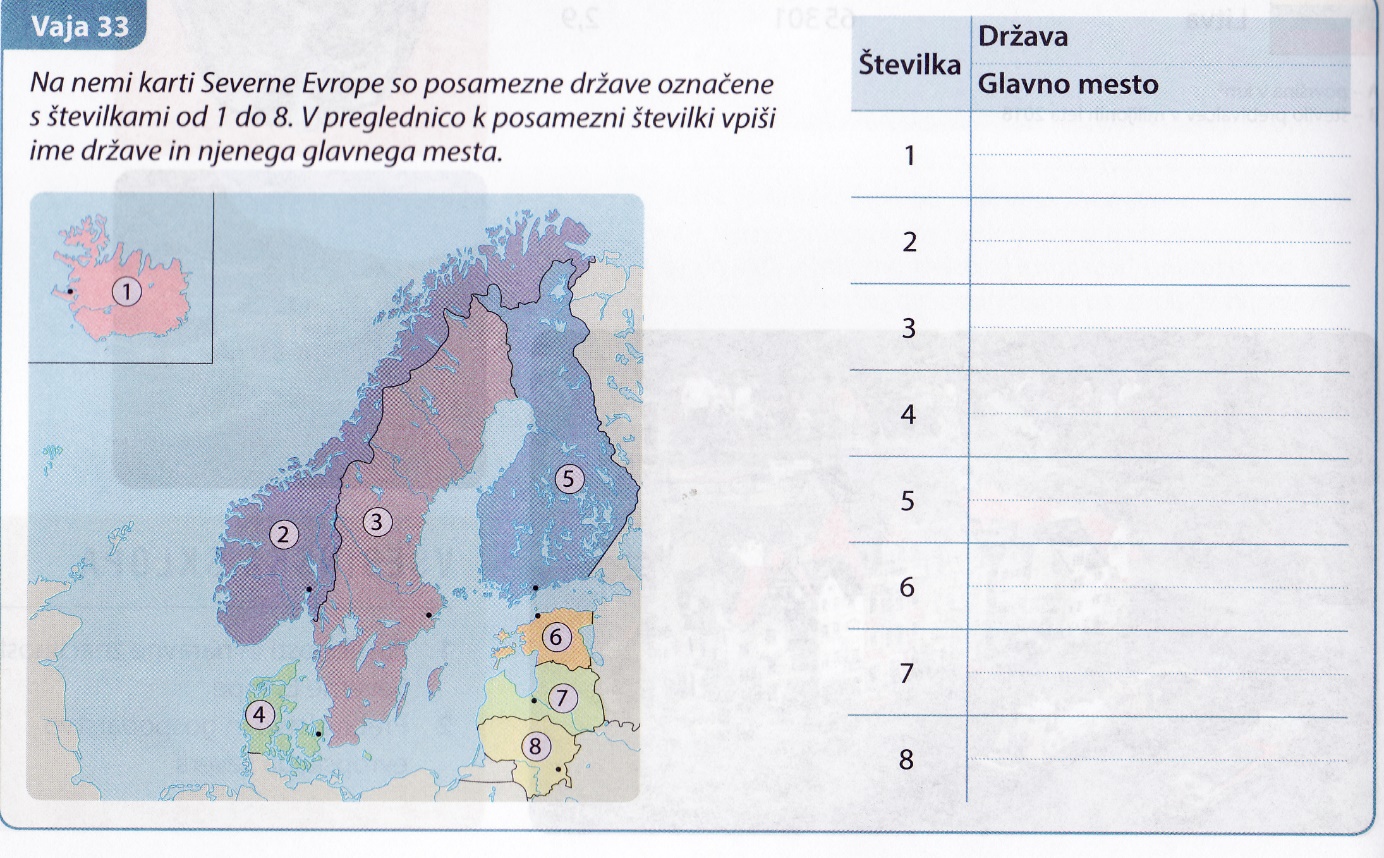 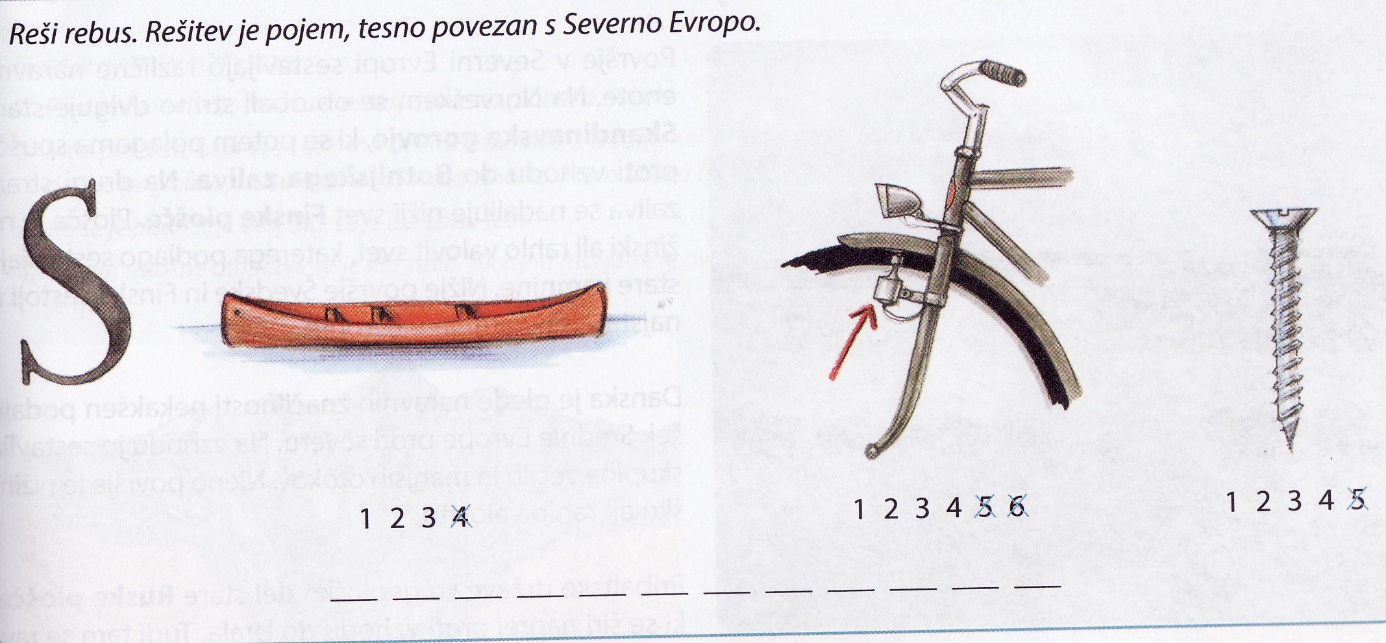 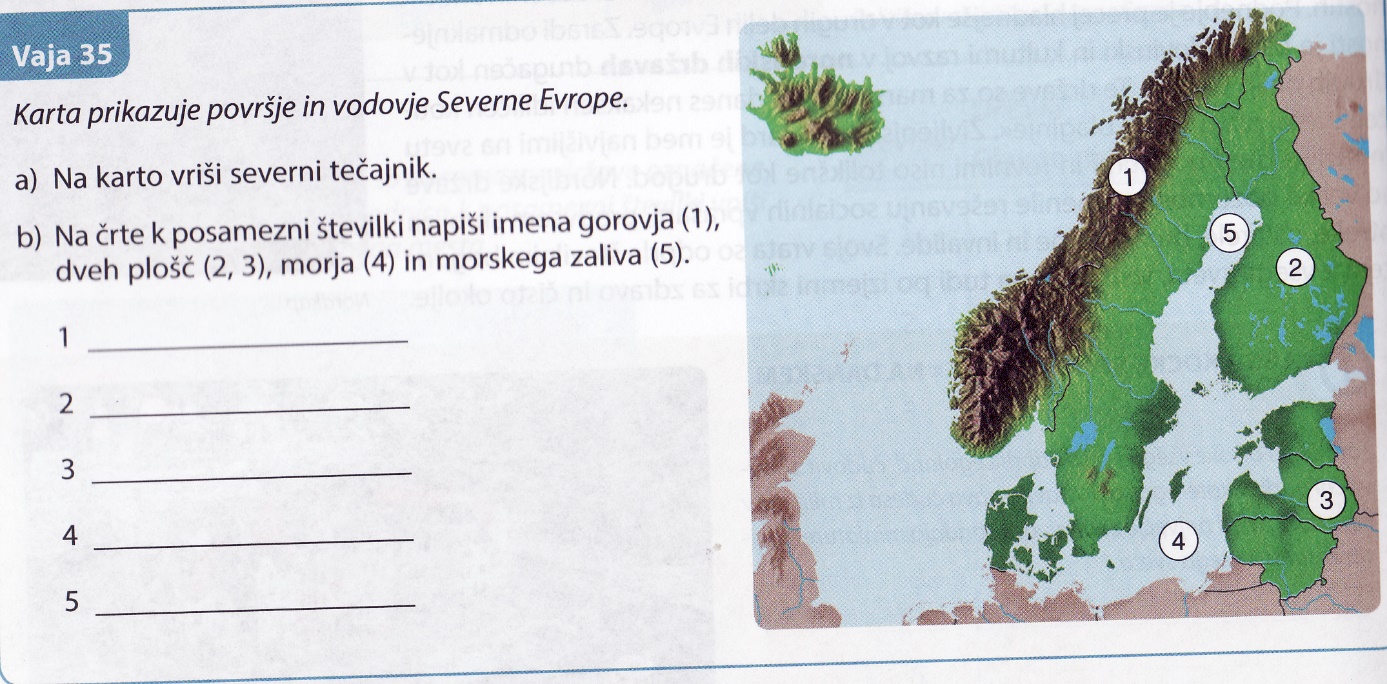 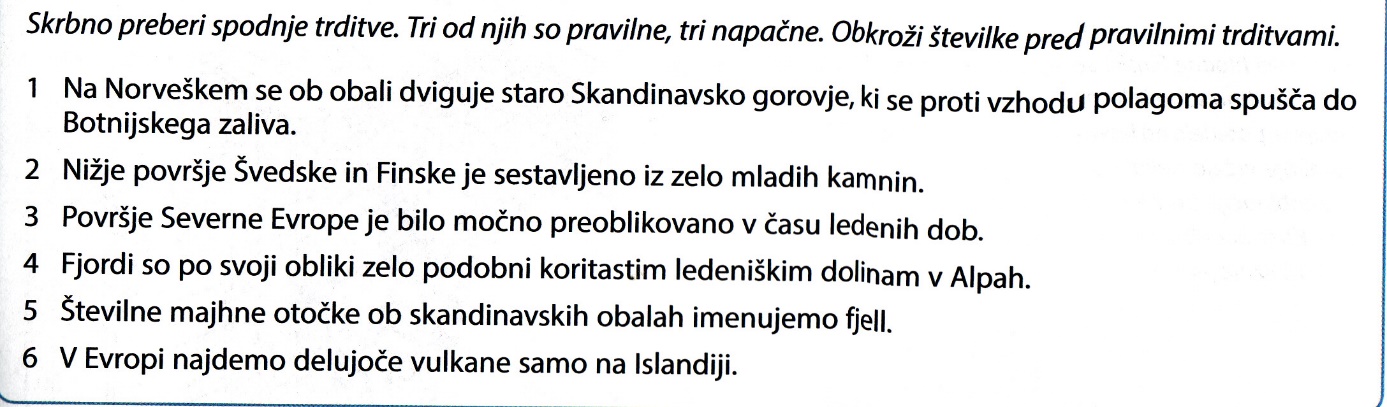 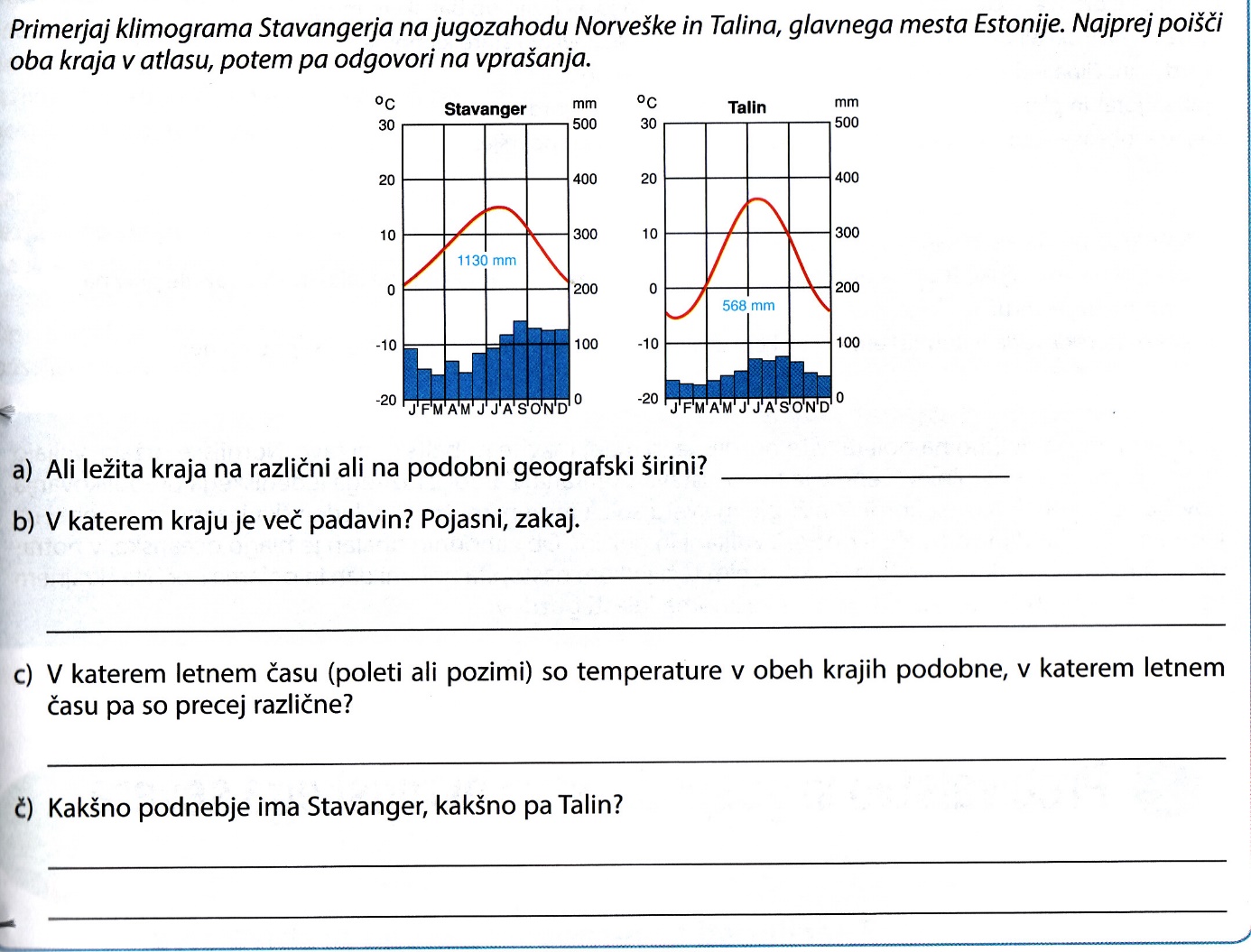 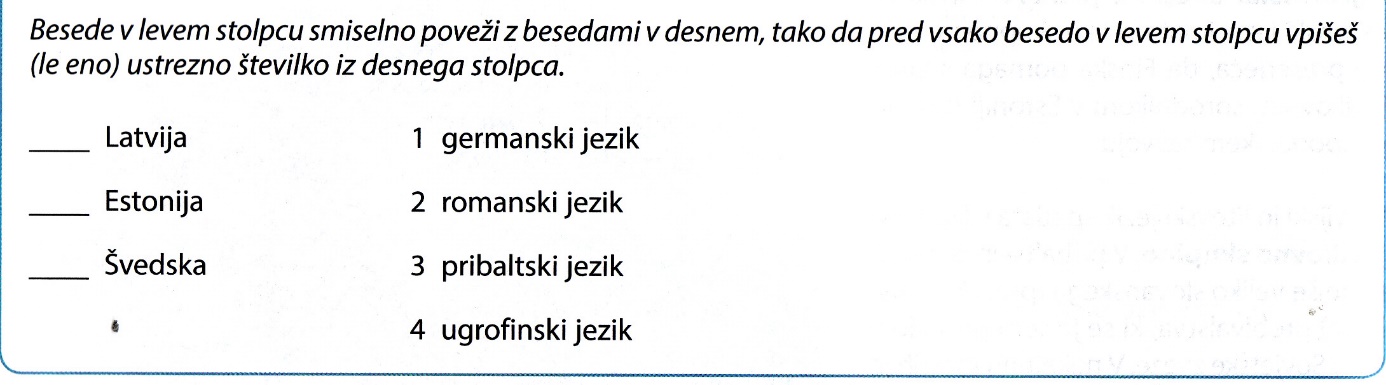 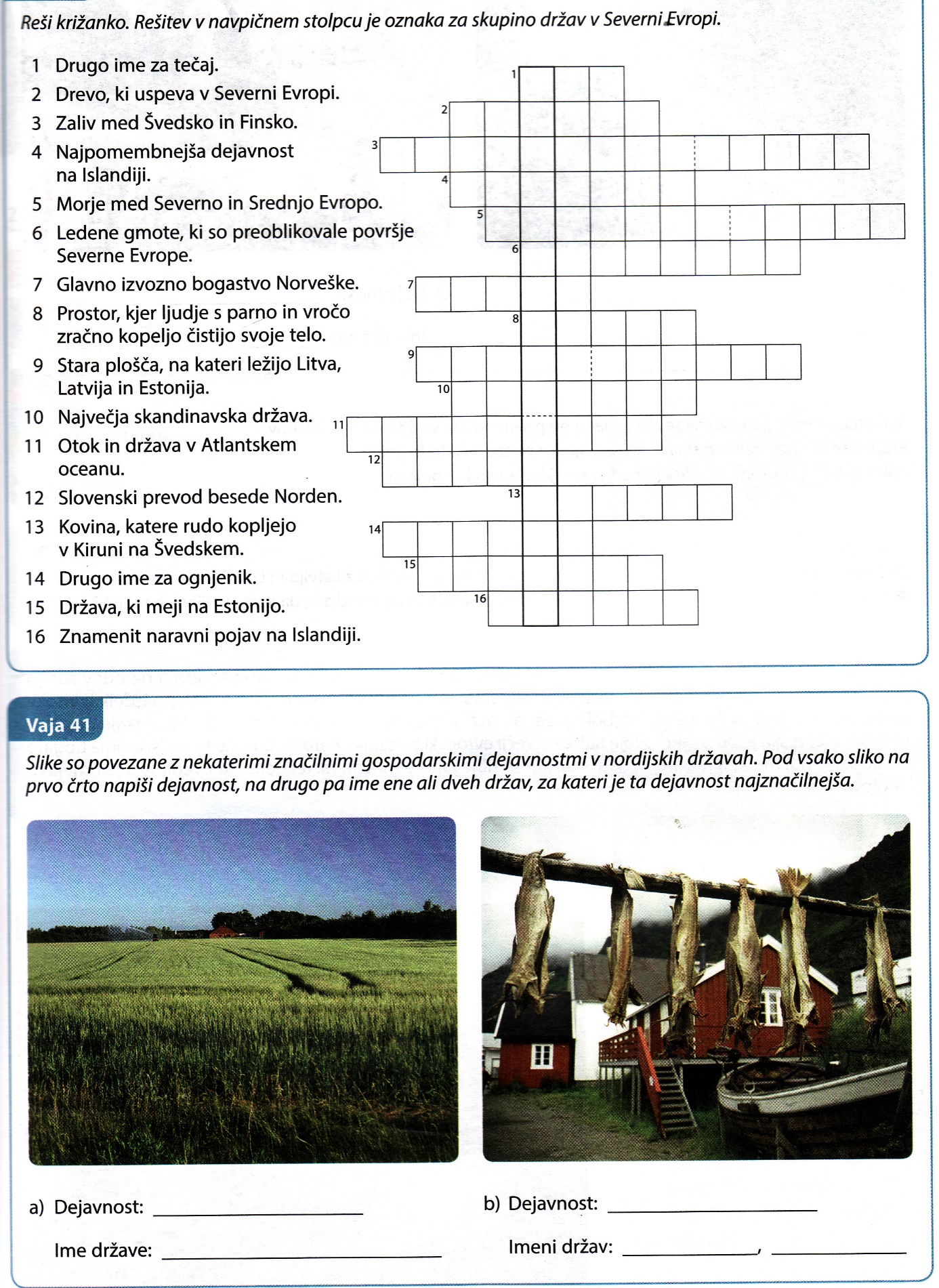 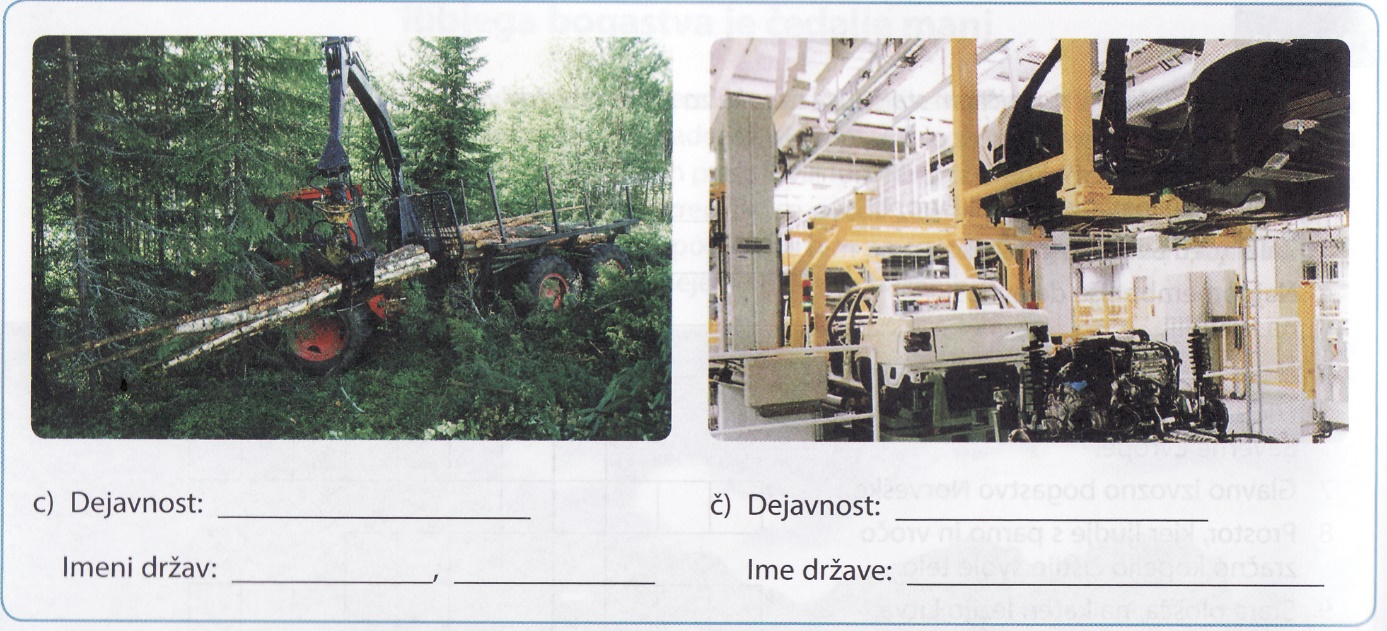 